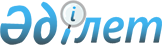 Об утверждении реестра государственных услуг Реестр государственных услуг      Сноска. Реестр - в редакции приказа Министра цифрового развития, инноваций и аэрокосмической промышленности РК от 18.05.2022 № 170/НҚ (вводится в действие по истечении десяти календарных дней после дня его первого официального опубликования); с изменениями, внесенными приказами Министра цифрового развития, инноваций и аэрокосмической промышленности РК от 05.09.2022 № 310/НҚ (вводится в действие по истечении десяти календарных дней после дня его первого официального опубликования); от 29.11.2022 № 467/НҚ (вводится в действие по истечении десяти календарных дней после дня его первого официального опубликования).Утвержден приказом
исполняющего обязанности
Министра цифрового развития,
инноваций и аэрокосмической
промышленности
Республики Казахстан
от 31 января 2020 года № 39/НҚ№ п/пКодгосударственнойуслугиНаименованиегосударственнойуслугиНаименованиеподвидагосударственнойуслугиСведения об услугополучателе (физическое и (или) юридическое лицо)Наименование центрального государственного органа, разрабатывающего подзаконный нормативный правовой акт, определяющий порядок оказания государственной услугиНаименованиеуслугодателяНаименования организаций, осуществляющих прием заявлений и выдачу результатов оказания государственной услуги, и (или) указание на веб-портал "электронного правительства" и абонентское устройство сотовой связи, стационарное абонентское устройство, объекты информатизации* (на каждый подвид государственной услуги)Платность/бесплатность (на каждый подвид государственной услуги)Форма оказания государственной услуги (электронная (полностью или частично автоматизированная)/ бумажная/ проактивная/ оказываемая по принципу "одного заявления", информационная) (на каждый подвид государственной услуги)Форма оказания государственной услуги (электронная (полностью или частично автоматизированная)/ бумажная/ проактивная/ оказываемая по принципу "одного заявления", информационная) (на каждый подвид государственной услуги)Наименование подзаконного нормативного правового акта, определяющего порядок оказания государственной услуги123456789101011001. Документирование001. Документирование001. Документирование001. Документирование001. Документирование001. Документирование001. Документирование001. Документирование001. Документирование001. Документирование001. Документирование001. Документирование001. Документирование00403. Образование и досуг для ребенка00403. Образование и досуг для ребенка00403. Образование и досуг для ребенка00403. Образование и досуг для ребенка00403. Образование и досуг для ребенка00403. Образование и досуг для ребенка00403. Образование и досуг для ребенка00403. Образование и досуг для ребенка00403. Образование и досуг для ребенка00403. Образование и досуг для ребенка00403. Образование и досуг для ребенка00403. Образование и досуг для ребенка00403. Образование и досуг для ребенка198.00403002Прием документов и зачисление детей в дошкольные организацииФизическиелицаМПДошкольныеорганизациивсехвидовДошкольные организации всех видов, веб-портал "электронного правительства"БесплатноБесплатноЭлектронная (частичноавтоматизированная)/бумажная"Об утверждении правил оказания государственных услуг в сфере дошкольного образования" приказ Министра образования и науки Республики Казахстан от 19 июня 2020 года № 254. Зарегистрирован в Реестрегосударственнойрегистрациинормативныхправовыхактов № 20883.199.00403003Прием документов и зачисление в организации образования независимо от ведомственной подчиненности для обучения по общеобразовательным программам начального, основного среднего, общего среднего образованияФизическиелицаМПОрганизации начального, основного среднего и общего среднего образованияОрганизации начального, основного среднего и общего среднего образования, веб-портал "электронного правительства"БесплатноБесплатноЭлектронная (частичноавтоматизированная)/бумажная"Об утверждении Типовых правил приема на обучение в организации образования, реализующие общеобразовательные учебные программы начального, основного среднего и общего среднего образования" приказ Министра образования и науки Республики Казахстан от 12 октября 2018 года № 564. Зарегистрирован в Реестрегосударственнойрегистрациинормативныхправовыхактов № 17553.200.00403004Прием документов для организации индивидуального бесплатного обучения на дому детей, которые по состоянию здоровья в течение длительного времени не могут посещать организации начального, основного среднего, общего среднего образованияФизическиелицаМПОрганизации начального, основного среднего и общего среднего образованияОрганизации начального, основного среднего и общего среднего образования, веб-портал "электронного правительства", абонентское устройство сотовой связиБесплатноБесплатноЭлектронная (частично автоматизированная)/бумажная/проактивная"Об утверждении правил оказания государственных услуг в сфере психолого-педагогической поддержки, оказываемых местными исполнительными органами" приказ Министра образования и науки Республики Казахстан от 27 мая 2020 года № 223. Зарегистрирован в Реестрегосударственнойрегистрациинормативныхправовыхактов № 20744.214.00403015Прием документов для перевода детей между организациями начального, основного среднего, общего среднего образованияФизическиелицаМПОрганизации начального, основного среднего и общего среднего образованияОрганизации начального, основного среднего и общего среднего образования, веб-портал "электронного правительства"БесплатноБесплатноЭлектронная (частичноавтоматизированная)/бумажная"Об утверждении Типовых правил приема на обучение в организации образования, реализующие общеобразовательные учебные программы начального, основного среднего и общего среднего образования" приказ Министра образования и науки Республики Казахстан от 12 октября 2018 года № 564. Зарегистрирован в Реестрегосударственнойрегистрациинормативныхправовыхактов № 17553.00404. Содержание и обеспечениеребенка00404. Содержание и обеспечениеребенка00404. Содержание и обеспечениеребенка00404. Содержание и обеспечениеребенка00404. Содержание и обеспечениеребенка00404. Содержание и обеспечениеребенка00404. Содержание и обеспечениеребенка00404. Содержание и обеспечениеребенка00404. Содержание и обеспечениеребенка00404. Содержание и обеспечениеребенка00404. Содержание и обеспечениеребенка00404. Содержание и обеспечениеребенка00404. Содержание и обеспечениеребенка00802. Выдача разрешительных документов (включая лицензирование, регистрацию, сертификацию) в сфере образования и науки00802. Выдача разрешительных документов (включая лицензирование, регистрацию, сертификацию) в сфере образования и науки00802. Выдача разрешительных документов (включая лицензирование, регистрацию, сертификацию) в сфере образования и науки00802. Выдача разрешительных документов (включая лицензирование, регистрацию, сертификацию) в сфере образования и науки00802. Выдача разрешительных документов (включая лицензирование, регистрацию, сертификацию) в сфере образования и науки00802. Выдача разрешительных документов (включая лицензирование, регистрацию, сертификацию) в сфере образования и науки00802. Выдача разрешительных документов (включая лицензирование, регистрацию, сертификацию) в сфере образования и науки00802. Выдача разрешительных документов (включая лицензирование, регистрацию, сертификацию) в сфере образования и науки00802. Выдача разрешительных документов (включая лицензирование, регистрацию, сертификацию) в сфере образования и науки00802. Выдача разрешительных документов (включая лицензирование, регистрацию, сертификацию) в сфере образования и науки00802. Выдача разрешительных документов (включая лицензирование, регистрацию, сертификацию) в сфере образования и науки00802. Выдача разрешительных документов (включая лицензирование, регистрацию, сертификацию) в сфере образования и науки00802. Выдача разрешительных документов (включая лицензирование, регистрацию, сертификацию) в сфере образования и науки463.00803005Выдача дубликатов документов об основном среднем, общем среднем образованииФизическиелицаМПОрганизации основного среднего и общего среднего образованияГосударственная корпорация, организации основного среднего и общего среднего образования, веб-портал "электронного правительства"БесплатноБесплатноЭлектронная (частичноавтоматизированная)/бумажная"Об утверждении видов и форм документов об образовании государственного образца и Правил их выдачи" приказ Министра образования и науки Республики Казахстан от 28 января 2015 года № 39. Зарегистрирован в Реестрегосударственнойрегистрациинормативныхправовыхактов № 10348.